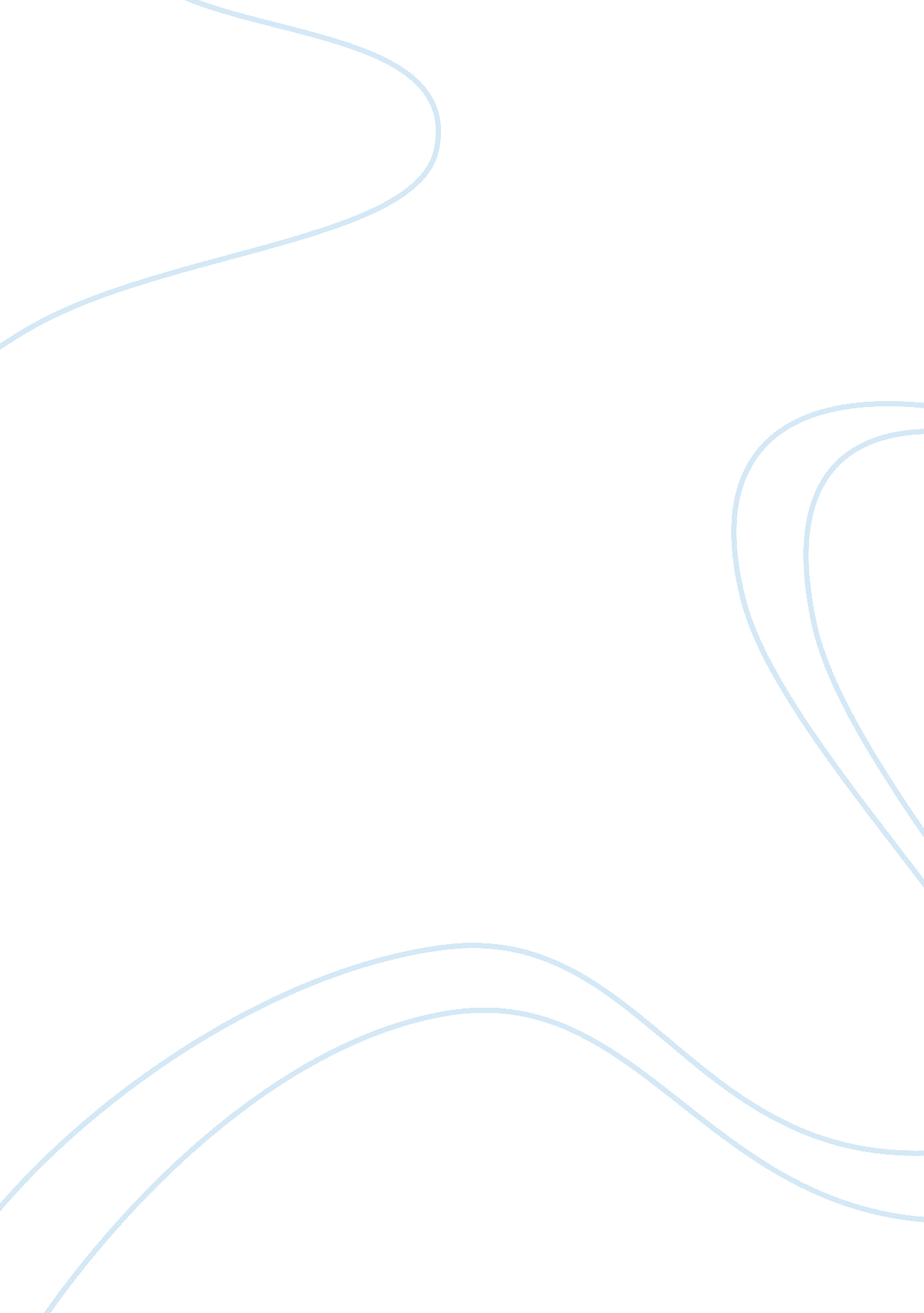 Treasure hunt: finding the values of right angle triangles essay sample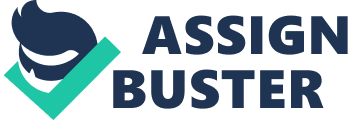 This final weeks course asks us to find a treasure with two pieces of a map. Now this may not be a common use of the Pythagorean Theorem to solve the distances for a right angled triangle but it is a fun exercise to find the values of the right angle triangle. Buried treasure: Ahmed has half of a treasure map, which indicates that the treasure is buried in the desert 2x + 6 paces from Castle Rock. Vanessa has the other half of the map. Her half indicates that to find the treasure, one must get to Castle Rock, walk x paces to the north, and then walk 2x + 4 paces to the east. If they share their information, then they can find x and save a lot of digging. What is x? So, if you walk x paces north, then 2x+4 paces east, you have moved roughly east northeast to a distance of 2x+6 paces. This is a right angle, with 2x+6 on the hypotenuse or line c, so we must solve using the Pythagorean Theorem: a² + b² = c²add in the values 
(x)² + (2x+4)² = (2x+6)²multiply inside the parenthesis 
x² + 4x² + 16x + 16 = 4x² + 24x + 36 
subtract 4x² + 24x + 36 from both sides x² – 8x – 20 = 0factor the quadratic equation 
(x -10)(x + 2) = 0use zero factor property to solve 
X – 10 = 0 or x + 2 = 0creating a compound equation 
x = 10 or x = -2the answer cannot be – 2 
x = 10 Now we will plug in the value and solve: x paces north and 2x + 4 paces east or 10 paces north and 2(10) + 4 = 24 paces east of Leaning Rock. Or 2x + 6 paces northeast or 2(10) + 6 = 26 paces northeast from the rock to reach the buried treasure. In this exercise we learned how to find the value of a right angle triangle with one given point and two variables based off that point. I personally learned to take my time with a written out problem like this, as at first was a bit frustrated and confused with it. Overall this course MAT 221 has helped me quite a bit to refresh on my Algebra skills. Thank you for helping me realize that with a little help I could hop right back to it with minimal barricades. References Dugopolski, M. (2012). Elementary and intermediate algebra (4th ed.). New York, NY: McGraw-Hill Publishing 